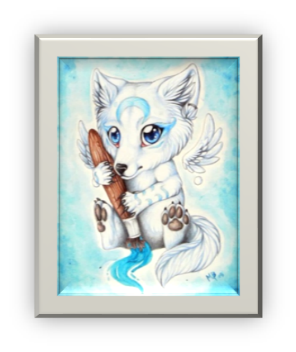 2. A	 TÝDENNÍ PLÁN14. týden	(28.11. – 2. 12. 2022) PŘEDMĚTCO BUDEME UČIT?JAK SE MI DAŘÍ?JAK ZPRACOVÁVÁME V PŘÍPADĚ NEMOCI?ČESKÝ JAZYKPS 21 - 24Dokáži najít slova souznačná a protikladná.Seznámím se s tím, co jsou slova protikladná a souznačná. Učím se je tvořit. písemně strana 18 - 20ČESKÝ JAZYKučebnice str. 34 - 36Dokáži najít slova souznačná a protikladná.Seznámím se s tím, co jsou slova protikladná a souznačná. Učím se je tvořit. písemně 34/2, 35/2ČTENÍ,       PSANÍčítanka 30-31Dokážu číst se správnou intonací a hlasitostí.Odpovím na otázky k textu.ČTENÍ,       PSANÍpísanka strana 24-25Správně napíši písmena j, p a slova s nimi.písemně 24-25MATEMATIKAPS 44-47Sčítám a odčítám do 40.Pracuji v různých prostředích, hledám více možností a nevzdávám se.Seznámím se s povrchem krychle.kontrola měření rozpětí a výškykontrolní testPRVOUKAPS str. 24-25Příroda v ziměPozoruji, popíší a porovnám viditelné proměny v přírodě. Uvedu příklady výskytu živočichů v zimě. Pracuji s odborným textem a odpovím na otázky.